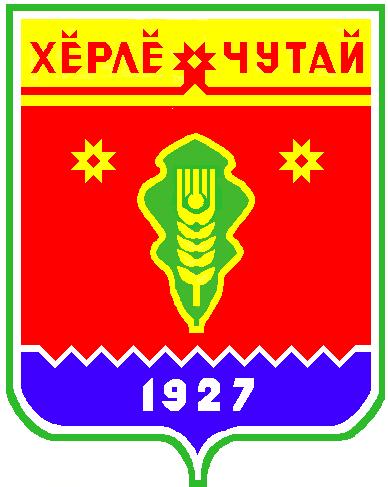 ПостановлениеО внесении изменений в постановление администрации Испуханского сельского поселения Красночетайского района от 28.10.2014г. № 58 «Об утверждении        Порядка        применения представителем       нанимателя    (работодателем) взысканий   в  администрации Испуханского сельского поселения Красночетайского района Чувашской Республики, предусмотренных статьями   14.1,    15   и   27   Федерального   закона № 25-ФЗ»В соответствии с частью 3 статьи 13.1 Закона Чувашской Республики от 05.10.2007 № 62 «О муниципальной службе в Чувашской Республике», администрация Красночетайского района Чувашской Республики  постановляет:      1. Внести в постановление администрации Испуханского сельского поселения  от 28.10.2014 г.  № 58 «Об утверждении Порядка применения к муниципальным служащим администрации Испуханского сельского поселения Красночетайского района Чувашской Республики взысканий, предусмотренных статьями 14.1, 15 и 27 Федерального закона № 25-ФЗ «О муниципальной службе в Российской Федерации» следующее изменение:- в Порядке применения к муниципальным служащим администрации Испуханского сельского поселения Красночетайского района Чувашской Республики взысканий, предусмотренных статьями 14.1, 15 и 27 Федерального закона № 25-ФЗ «О муниципальной службе в Российской Федерации» пункт 4 изложить в следующей редакции:«Взыскания, предусмотренные статьями 14.1, 15 и 27 Федерального закона, применяются не позднее шести месяцев со дня поступления информации о совершении муниципальным служащим коррупционного правонарушения и не позднее трех лет со дня его совершения.».  2. Настоящее постановление вступает в силу  после опубликования в информационном издании «Вестник Испуханского сельского поселения».Глав Испуханского сельского поселения                                                                    Е.Ф.ЛаврентьеваПостановление администрации «Об организации подготовки к весенне-летнему  пожароопасному сезону 2019 года» от 15 апреля 2019 г. №30     В соответствии с Лесным кодексом Российской Федерации, с Федеральными законами  «О пожарной безопасности», «О защите населения и территорий от чрезвычайных ситуаций природного и техногенного характера», «Об общих принципах местного самоуправления», законами Чувашской Республики «О пожарной безопасности в Чувашской Республике», в целях предупреждения и снижения количества пожаров, своевременного принятия мер по предотвращению лесных пожаров и эффективности борьбы с ними, безопасности людей, объектов экономики и населённых пунктов администрация Испуханского сельского поселения  постановляет:До конца мая 2019 года организовать проверку жилого сектора и объектов экономики на соответствие противопожарным требованиям строений и прилегающих территорий. Особое внимание обратить на бесхозные строения, места массового пребывания населения на лесных участках.Обеспечить пожарную безопасность путём осуществления противопожарного обустройства населенных пунктов и объектов экономики, непосредственно прилегающих к лесным массивам, в том числе реконструкции и содержания дорог, устройства минерализованных полос и ухода за ранее созданными.Принять меры по обеспечению населённых пунктов противопожарными водоёмами, оборудованию водонапорных башен приспособлениями для забора воды пожарными автомобилями и подъездных путей к ним. Проверить в каждом населённом пункте наличие первичных средств пожаротушения.Организовать во всех населённых пунктах ночные дозоры.На земельных участках, непосредственно примыкающих к населённым пунктам, лесам, защитным и озеленительным насаждениям запретить бесконтрольное выжигание высохшей травы и сорной растительности.  Проверить в каждом населённом пункте наличие простейших средств оповещения граждан при пожаре.Активизировать противопожарную профилактическо-разьяснительную работу с населением, в том числе через средства массовой информации. Организовать и провести на территории поселения встречи, сходы с населением по вопросам пожарной безопасности с привлечением инспекторов ОНД Красночетайского района УНД ГУ МЧС России по Чувашской Республике, личный состав ПЧ - 33  и подразделений пожарной охраны, участкового уполномоченного полиции к проведению пожарно-профилактической работы с населением (по согласованию).  Изготовить средства наглядной противопожарной пропаганды: буклеты, памятки, выписки из Правил пожарной безопасности и распространить их среди населения. Довести до сведения населения информацию о функционировании телефонов единой службы спасения «01» и «112»; Организовать работу по формированию добровольной пожарной охраны и привлечь их к работе по предупреждению и тушению пожаров.   Контроль за выполнением настоящего постановления оставляю за собой.    Настоящее постановление вступает в силу со дня его подписания. Глава Испуханского сельского поселения                                  Е.Ф.Лаврентьева              Постановление администрации «Об утверждении Положения о социальном и экономическом стимулировании участия граждан и организаций в добровольной пожарной охране, в том числе участия в борьбе с пожарами»от 15 апреля 2019 г. №31В соответствии с Федеральным законом от 6 октября 2003 года № 131-ФЗ«Об общих принципах организации местного самоуправления в Российской Федерации», Федеральным законом от 22 июля 2008 года № 123-ФЗ «Технический регламент о требованиях пожарной безопасности», Федеральным законом от 6 мая 2011 года № 100-ФЗ «О добровольной пожарной охране» администрация Испуханского сельского поселения Красночетайского района Чувашской Республики постановляет:Утвердить прилагаемое Положение о социальном и экономическом стимулировании участия граждан и организаций в добровольной пожарной охране, в том числе участия в борьбе с пожарами.Настоящее постановление вступает в силу после его официального опубликования в периодическом печатном издании «Вестник Испуханского сельского поселения». Контроль за исполнением постановления оставляю за собой.Глава Испуханского сельского поселения                                   Е.Ф.Лаврентьева                                                 УТВЕРЖДЕНОпостановлением администрацииИспуханского сельского поселения Красночетайского района Чувашской Республики от 15.04.2019 №31Положение о социальном и экономическом стимулировании участия граждан и организаций в добровольной пожарной охране, в том числе участия в борьбе с пожарами1. Общие положения1.1. Настоящее положение разработано в соответствии с Федеральным законом от 6 октября 2003 года № 131-ФЗ «Об общих принципах организации местного самоуправления в Российской Федерации», Федеральным законом от 22 июля 2008 года № 123-ФЗ «Технический регламент о требованиях пожарной безопасности», Федеральным законом от 6 мая 2011 года № 100-ФЗ «О добровольной пожарной охране».1.2. Социальное и экономическое стимулирование участия граждан и организаций в добровольной пожарной охране, в том числе участия в борьбе с пожарами относится к первичным мерам пожарной безопасности и является вопросом местного значения поселения.1.3. Администрация Испуханского сельского поселения Красночетайского района Чувашской Республики обеспечивают соблюдение прав и законных интересов добровольных пожарных и общественных объединений пожарной охраны, предусматривают систему мер правовой и социальной защиты добровольных пожарных и оказывают поддержку при осуществлении ими своей деятельности в соответствии с законодательством Российской Федерации, законодательством Чувашской Республики и муниципальными правовыми актами.2. Организация деятельности добровольных пожарных дружин2.1. В населенных пунктах Испуханского сельского поселения Красночетайского района Чувашской Республики могут быть созданы Добровольные пожарные дружины (далее – «ДПД») – подразделения добровольной пожарной охраны, принимающие непосредственное участие в тушении пожаров и не имеющие на вооружении мобильных средств пожаротушения.2.2. ДПД Испуханского сельского поселения Красночетайского района Чувашской Республики предназначены для проведения профилактических мероприятий по предупреждению и тушению пожаров в жилых домах и на объектах Испуханского сельского поселения Красночетайского района Чувашской Республики.2.3. Администрация Испуханского сельского поселения Красночетайского района Чувашской Республики создает условия для организации добровольной пожарной охраны на территории Испуханского сельского поселения Красночетайского района Чувашской Республики, в том числе:1) оказание содействия в привлечении жителей Испуханского сельского Красночетайского района Чувашской Республики в члены ДПД, проведение агитационной работы;2) приобретение (изготовление) средств противопожарной пропаганды, агитации.3. Стимулирование участия граждан и организаций в добровольной пожарной охране, в том числе участия в борьбе с пожарами3.1. Материальное стимулирование деятельности добровольных пожарных Испуханского сельского поселения Красночетайского района Чувашской Республики:1) объявление благодарности;2) единовременное денежное вознаграждение.Финансирование материального стимулирования, осуществляется в пределах бюджетных ассигнований выделенных в бюджете Испуханского сельского поселении Красночетайского района Чувашской Республики  на реализацию полномочия по обеспечению первичных мер пожарной безопасности в границах населенных пунктов Испуханского сельского поселения Красночетайского района Чувашской Республики.3.2. Осуществление правовой и социальной защиты членов семей добровольных пожарных Испуханского сельского поселения  Красночетайского района Чувашской Республики, в том числе в случае гибели добровольного пожарного Испуханского сельского поселения Красночетайского района Чувашской Республики в период исполнения им обязанностей добровольного пожарного:1) оказание психологической помощи;2) иные меры, не запрещенные законодательством Российской Федерации, в пределах бюджетных ассигнований, выделенных в бюджете Испуханского сельского поселении Красночетайского района Чувашской Республики  на реализацию полномочия по обеспечению первичных мер пожарной безопасности в границах населенных пунктов Испуханского сельского поселения Красночетайского района Чувашской Республики.3. Применение мер экономического стимулирования участия граждан и организаций в добровольной пожарной охране, в том числе участия в борьбе с пожарами осуществляется на основании распоряжения администрации Испуханского сельского поселения Красночетайского района Чувашской Республики.Постановление администрации «Об организации обучения населения мерам пожарной безопасности и пропаганде в области пожарной безопасности»от 15 апреля 2019 г. №32В соответствии с Федеральным законом от 06 октября 2003 г. № 131-ФЗ «Об общих принципах организации местного самоуправления в Российской Федерации», Федеральным законом от 21 декабря 1994 г. № 69-ФЗ «О пожарной безопасности», пунктом 8 статьи 63 Федерального закона от 22 июля 2008 г. № 123-ФЗ «Технический регламент о требованиях пожарной безопасности», постановлением Правительства Российской Федерации от 25 апреля 2012 г. № 390 «Правила противопожарного режима в Российской Федерации», приказом МЧС России от 12 декабря 2007 г. № 645 «Об утверждении Норм пожарной безопасности «Обучение мерам пожарной безопасности работников организаций», администрация Испуханского сельского поселения Красночетайского района Чувашской Республики постановляет: 1. Утвердить прилагаемое положение об организации обучения населения в Испуханского сельском поселении Красночетайского района Чувашской Республики мерам пожарной безопасности и пропаганды в области пожарной безопасности, содействие распространению пожарно-технических знаний (далее - Положение).2. Рекомендовать руководителям организаций независимо от организационно-правовых форм организовать обучение сотрудников мерам пожарной безопасности в соответствии с данным Положением.3. Контроль за выполнением настоящего постановления оставляю за собой. 4. Настоящее постановление вступает в силу после его официального опубликования в периодическом печатном издании «Вестник Испуханского сельского поселения.Глава Испуханского сельского поселения                                           Е.Ф.ЛаврентьеваУТВЕРЖДЕНОпостановлением администрацииИспуханского сельского поселения Красночетайского района Чувашской Республики от 15.04.2019 №32ПОЛОЖЕНИЕОБ ОРГАНИЗАЦИИ ОБУЧЕНИЯ НАСЕЛЕНИЯ В БОЛЬШЕАТМЕНСКОМ  СЕЛЬСКОМ ПОСЕЛЕННИ КРАСНОЧЕТАЙСКОГО  РАЙОНА ЧУВАШСКОЙ РЕСПУБЛИКИ МЕРАМ ПОЖАРНОЙ БЕЗОПАСНОСТИ И ПРОПАГАНДЫ В ОБЛАСТИ ПОЖАРНОЙ БЕЗОПАСНОСТИ, СОДЕЙСТВИЕ РАСПРОСТРАНЕНИЮ ПОЖАРНО-ТЕХНИЧЕСКИХ ЗНАНИЙ1. Общие положения1.1. Настоящее Положение определяет общий порядок организации и проведения обучения мерам пожарной безопасности на территории Испуханского сельского поселения Красночетайского района Чувашской Республики (далее – сельское поселение) и распространяется на все организации независимо от форм собственности и ведомственной принадлежности.1.2. В настоящем Положении применяются следующие понятия:1.2.1. Пожарно-технический минимум - углубленное изучение мер пожарной безопасности в установленные Положением сроки, в порядке, объеме и по специальным программам.1.2.2. Противопожарный инструктаж - ознакомление сотрудников (работников) организаций, а также учащихся и населения с инструкциями по пожарной безопасности под роспись в специальном журнале. В зависимости от цели, перечня и объема рассматриваемых вопросов инструктажи по пожарной безопасности подразделяются на вводный, первичный на рабочем месте, повторный, внеплановый и целевой.1.3. Обучение мерам пожарной безопасности и пропаганда в области пожарной безопасности, содействие распространению пожарно-технических знаний проводится в целях подготовки населения к предупреждению пожаров и действиям в случае их возникновения.2. Организация обучения работающего населения сельского поселения мерам пожарной безопасности в объеме пожарно-технического минимума2.1. Специальная подготовка по пожарной безопасности осуществляется в форме пожарно-технического минимума и противопожарного инструктажа.2.2. Руководители, специалисты и работники организаций, Ответственные за пожарную безопасность (перечень последних определяется руководителем соответствующей организации), индивидуальные предприниматели, использующие труд наемных работников, должны иметь специальную подготовку по пожарной безопасности в объеме пожарно-технического минимума.2.3. Обучение лиц, указанных в пункте 2.2 Положения, проводится не позднее одного месяца после их назначения на должность (начала осуществления предпринимательской деятельности) в объеме пожарно-технического минимума. В последующем указанные лица проходят проверку знаний в области пожарной безопасности и сдают экзамены в сроки, указанные в приложении № 1, при этом экзаменуемые проходят обучение в рамках повышения квалификации в организациях, оказывающих услуги по обучению населения мерам пожарной безопасности, и курсах ГО.2.4. Обучение пожарно-техническому минимуму с отрывом от производства проходят:руководители и главные специалисты организации или исполняющие их обязанности;работники, ответственные за пожарную безопасность организаций и проведение противопожарного инструктажа;работники, выполняющие газоэлектросварочные и другие огневые работы;иные категории работников по решению руководителя.2.5. Специальная подготовка по пожарной безопасности в объеме пожарно-технического минимума специалистов, должностных лиц, ответственных за обеспечение пожарной безопасности, и работников, выполняющих сварочные, огневые и иные пожароопасные работы в организациях, может проводиться непосредственно на базе этих организаций по специальным программам, разработанным на основе Типовой программы пожарно-технического минимума (приложение № 2) и не снижающим требований пожарной безопасности, установленных федеральными нормативными актами.2.6. Обучение пожарно-техническому минимуму непосредственно в организациях проходят:руководители подразделений организации, работники, ответственные за обеспечение пожарной безопасности в подразделениях;педагогические работники дошкольных образовательных учреждений;работники, осуществляющие круглосуточную охрану организаций;работники, привлекаемые к выполнению взрывопожароопасных работ.2.7. Обучение работников мерам пожарной безопасности в организациях, в том числе образовательных, осуществляют специалисты, имеющие специальное образование или прошедшие обучение в организациях, оказывающие услуги по обучению населения мерам пожарной безопасности или курсах ГО.2.8. Порядок и сроки проведения занятий по пожарно-техническому минимуму, повышения квалификации и проверки знаний, а также перечень категорий работников, которые в обязательном порядке должны проходить обучение мерам пожарной безопасности и инструктажи по пожарной безопасности, определяются приказом руководителя организации, но не реже, чем указано в приложении № 1.3. Организация обучения работающего населения мерампожарной безопасности в объеме противопожарного инструктажа3.1. В организациях независимо от формы собственности приказом руководителя устанавливается порядок, сроки и периодичность прохождения инструктажа по пожарной безопасности.3.2. Все вновь поступившие (прибывшие) в организацию работники, в том числе временные, студенты, учащиеся, переведенные на другую работу, работники, выполняющие строительные, монтажные работы (услуги), а также граждане (в том числе иностранные) перед их поселением в гостиницы, кемпинги, общежития и многоквартирные жилые дома проходят инструктаж по пожарной безопасности.3.3. Вводный инструктаж по пожарной безопасности проходят все вновь принятые на работу (службу) независимо от их образования, стажа работы по данной профессии или должности, временные работники, командированные, учащиеся и студенты, прибывшие для прохождения производственного обучения или практики.О проведении вводного инструктажа по пожарной безопасности делается запись в журнале регистрации вводного инструктажа с обязательной подписью инструктирующего и инструктируемого, а также с отметкой в документе о приеме на работу или в контрольном листе.Лица, не прошедшие вводный инструктаж, к исполнению служебных обязанностей не допускаются.3.4. Первичный инструктаж по пожарной безопасности на рабочем месте до начала производственной деятельности проводится со всеми вновь принятыми (в том числе временно) или переведенными из одного подразделения в другие сотрудники (работниками), командированными, учащимися, студентами, прибывшими на производственную практику или обучение, строителями и другими работниками, выполняющими строительные, монтажные и иные работы (услуги) на территории организации, и т.д.3.5. Повторный инструктаж по пожарной безопасности проходят все работающие индивидуально или группой работников одной профессии за исключением лиц, освобожденных от первичного инструктажа на рабочем месте, не реже чем через 1 раз в год. В ходе повторного инструктажа проверяются знания правил и инструкций по пожарной безопасности.3.6. Вводный инструктаж проводится по программе, утвержденной руководителем организации, первичный - по программе, утвержденной руководителем структурного подразделения.3.7. Внеплановый инструктаж по пожарной безопасности проводится:3.7.1. При введении в действие новых или внесении изменений, дополнений в действующие стандарты, нормы, правила и инструкции по пожарной безопасности.3.7.2. При изменении технологического процесса, замене или модернизации оборудования, приспособлений, инструмента, исходного сырья, материалов и других факторов, влияющих на пожарную безопасность.3.7.3. При нарушении требований пожарной безопасности, которые могли привести или привели к пожару.3.7.4. При введении особого противопожарного режима.3.7.5. По требованию должностных лиц государственной противопожарной службы.3.7.6. В иных случаях - по решению руководителя организации.Внеплановый инструктаж проводит непосредственно руководитель работ (преподаватель, мастер) индивидуально или с группой работников (служащих) одной профессии. Объем и содержание инструктажа определяют в каждом конкретном случае в зависимости от причин или обстоятельств, вызвавших необходимость его проведения.О проведении внепланового инструктажа делается отметка в журнале регистрации инструктажей на рабочем месте с указанием причин его проведения.3.8. Целевой инструктаж по пожарной безопасности проводится в случаях:3.8.1. Выполнения разовых работ, не связанных с прямыми обязанностями работника по специальности (погрузка, выгрузка, уборка территории, разовые работы вне предприятия, цеха и т.д.).3.8.2. Ликвидации последствий аварий, стихийного бедствия, производства огневых и иных пожароопасных работ, на которые оформляется наряд (допуск или разрешение).Целевой инструктаж проводится непосредственно руководителем работ и фиксируется в журнале инструктажей, а в установленных случаях - в наряде (допуске) на выполнение работ.3.9. Практическое обучение действиям по предупреждению пожаров, обязанностям и мерам безопасности при возникновении пожара в организациях сельского поселения проводится на специальных учениях или тренировках по противопожарной защите (далее - СУТ) 1 раз в год продолжительностью до 8 часов.3.10. Целями СУТ являются:3.10.1. Проверка реальности планов противопожарной защиты и оценка состояния противопожарной защиты и оценка ее состояния.3.10.2. Проверка готовности к действиям при угрозе и возникновении пожара.3.10.3. Обучение работников организаций (учащихся) правилам и способам действий, мерам безопасности и правилам поведения при возникновении пожара.3.10.4. Повышение пожарной безопасности, готовности руководителей, работников организаций (учащихся учебных заведений) сельского поселения к действиям при угрозе и возникновении пожара.3.10.5. При выявлении в ходе СУТ существенных недостатков решением соответствующих руководителей в организации могут быть проведены повторные тренировки по тематике выявленных недостатков.4. Организация обучения мерам пожарной безопасностив образовательных учреждениях сельского поселения4.1. Обучение мерам пожарной безопасности детей в детских дошкольных организациях сельского поселения проводится в виде тематических занятий (игровых и учебных) по специальным программам (методическим пособиям), согласованным с государственной противопожарной службой.4.2. Обучение мерам пожарной безопасности учащихся образовательных учреждений (в том числе негосударственных) сельского поселения осуществляется в рамках курса "Основы безопасности жизнедеятельности" и дисциплины "Безопасность жизнедеятельности" по специальным программам, согласованным с государственной противопожарной службой.5. Организация обучения мерам пожарной безопасностинеработающего населения сельского поселения5.1. Организацию обучения мерам пожарной безопасности неработающего населения рекомендуется проводить силами администрации Испуханского сельского поселения Красночетайского района Чувашской Республики.5.2. Проведение не реже одного раза в год противопожарного инструктажа по месту постоянного или временного проживания в целях доведения до неработающего населения сельского поселения основных требований пожарной безопасности, изучения источников пожарной опасности в быту, средств пожарной защиты, а также их действий в случае возникновения пожара, в том числе применения первичных средств пожаротушения.5.3. Противопожарный инструктаж населения сельского поселения проводится при вступлении их в садоводческие, огороднические, дачные некоммерческие объединения, в жилищные и иные специализированные потребительские кооперативы, товарищества собственников жилья.Проведенный инструктаж в обязательном порядке регистрируется в журнале инструктажей с обязательной подписью инструктируемого и инструктирующего, а также проставлением даты проведения инструктажа.6. Организация пропаганды в области пожарной безопасности6.1. Противопожарная пропаганда проводится администрацией сельского поселения.6.2. Противопожарная пропаганда осуществляется через средства массовой информации, а также посредством издания и распространения специальной литературы и рекламной продукции, оборудования противопожарных уголков и стендов, устройства тематических выставок, смотров, конкурсов и использования других не запрещенных законодательством форм информирования населения сельского поселения.Приложение № 1к ПоложениюПЛАН-ГРАФИКПРОВЕДЕНИЯ ЗАНЯТИЙ ПО ПОЖАРНО-ТЕХНИЧЕСКОМУ МИНИМУМУПриложение № 2к ПоложениюТИПОВОЙ ТЕМАТИЧЕСКИЙ ПЛАНПОЖАРНО-ТЕХНИЧЕСКОГО МИНИМУМА№ п/пКатегория обучаемыхПродолжительность обучения (час.)Периодичность повышения квалификации и проверки знаний12341Руководители, лица, ответственные за пожарную безопасность пожароопасных производств28Ежегодно2Руководители подразделений пожароопасных производств14Ежегодно3Газоэлектросварщики11Ежегодно4Киномеханики7Не реже 1 раза в 3 года5Работники, осуществляющие пожароопасные работы12Не реже 1 раза в 3 года6Сотрудники, осуществляющие круглосуточную охрану организаций (руководители подразделений)7Не реже 1 раза в 3 года7Руководители, ответственные за пожарную безопасность сельскохозяйственных производств17Не реже 1 раза в 3 года8Механизаторы, рабочие и служащие сельскохозяйственных производств9Не реже 1 раза в 3 года9Ответственные за пожарную безопасность строящихся и реконструируемых объектов10Не реже 1 раза в 3 года10Руководители и ответственные за пожарную безопасность дошкольных учреждений и образовательных школ15Не реже 1 раза в 3 года11Воспитатели дошкольных учреждений9Не реже 1 раза в 3 года123412Руководители и ответственные за пожарную безопасность организаций бытового обслуживания14Не реже 1 раза в 3 года13Руководители и ответственные за пожарную безопасность организаций торговли, общественного питания, баз и складов14Не реже 1 раза в 3 года14Руководители и ответственные за пожарную безопасность лечебных учреждений14Не реже 1 раза в 3 года15Руководители и ответственные за пожарную безопасность культурно-просветительных учреждений14Не реже 1 раза в 3 года16Руководители и ответственные за пожарную безопасность жилых домов8Не реже 1 раза в 3 года17Пожарно-технический минимум для руководителей и ответственных за пожарную безопасность в учреждениях (офисах)10Не реже 1 раза в 3 годаN п/пИзучаемые темыКол-во часовПримечания1Введение. Пожары и пожарная безопасность. Законодательство и нормативные правовые акты в области пожарной безопасности. Права, обязанности и ответственность руководителей, должностных лиц и граждан в области пожарной безопасности0,5 - 22Классификация помещений, зданий, сооружений, веществ, материалов и строительных конструкций по пожарной опасности0,5 - 23Работы и услуги в области пожарной безопасности, порядок их лицензирования и контроля за соблюдением лицензионных условий. Реестр организаций, имеющих лицензии ГПС0,5 - 24Противопожарный режим, организационные мероприятия по пожарной безопасности (издание приказов, разработка планов эвакуации и инструкций по пожарной безопасности и т.д.)1 - 45Основные требования пожарной безопасности к территориям, зданиям и сооружениям. Молниезащита зданий и сооружений, защита от статического электричества0,5 - 26Организация проведения сварочных, огневых и других пожароопасных работ1 - 27Средства обеспечения пожарной безопасности, пожарная техника и пожарно-техническое вооружение. Противопожарное водоснабжение. Пожарная автоматика1 - 48Пожарная охрана. Организация тушения и расследования пожаров1 - 29Специальные темы